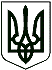 ПЕРЕЯСЛАВСЬКИЙ  МІСЬКИЙ  ГОЛОВАР О З П О Р Я Д Ж Е Н Н Явід « 30 »  листопада  2021 року			                   № 232/07-09/11-21Про скликання позачергової дев’ятнадцятої сесії Переяславської міської ради VIII скликанняВідповідно до статті 46, частини 4 статті 42 Закону України «Про місцеве самоврядування в Україні»:І. Скликати позачергову дев’ятнадцяту сесію Переяславської міської ради VIII скликання 01 грудня 2021 року о 10:00 у приміщенні зали засідань міської ради за адресою: вул. Богдана Хмельницького, 27/25, м. Переяслав.ІІ. На розгляд позачергової дев’янадцятої сесії винести такі питання:1. Про внесення змін до Програми фінансової підтримки комунальних підприємств Переяславської міської ради на 2021-2022 роки, затвердженої рішенням Переяславської міської ради від 17.12.2020 № 10-04-VIIІ2. Про внесення змін до статуту комунального підприємства Переяславське виробниче управління комунального господарства Переяславської міської ради та затвердження його в новій редакції3. Про внесення змін до рішення Переяславської міської ради від 24.12.2020 року №12-05-VІІІ «Про бюджет Переяславської міської територіальної громади на 2021 рік»4. Різне.5. Інформації, оголошення.ІІІ. Відділу з питань організаційно-інформаційної роботи та комп’ютерного забезпечення виконавчого комітету міської ради оприлюднити порядок денний позачергової дев’ятнадцятої сесії міської ради на офіційному сайті Переяславської міської ради.Міський голова                                                                   В. САУЛКО                                                                                                                                                                                Л. ОВЕРЧУКВ. КОВАЛЕНКО                                                                                                                                                      Н. ЛЕБІДЬ